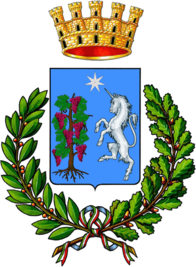 Città di BitettoMedaglia d’Oro al Merito CivileCittà Metropolitana di BariSettore Servizi Sociali – Pubblica Istruzione – Politiche GiovaniliFORNITURA LIBRI DI TESTO DELLE SCUOLE SECONDARIE DI I E DI II GRADO A.S. 2018/2019SERVIZIO DI ASSISTENZA ALLA COMPILAZIONE DELLA DOMANDAAVVISOSi comunica che, in riferimento all’Avviso pubblico emanato con Determinazione Dirigenziale della Regione Puglia n. 64 del 31.07.2018 per l’individuazione dei beneficiari per la fornitura di libri di testo delle scuole secondarie di I e II grado per l’a.s. 2018/2019, il Comune di Bitetto fornisce un servizio di assistenza agli utenti che necessitano di supporto per la compilazione e l’invio della domanda tramite il portale www.sistema.puglia.it. Il servizio di assistenza sarà svolto presso la Biblioteca Comunale di Bitetto, in piazza Umberto I, n. 7 (di fronte al comando della Polizia Locale) a cura della dott.ssa Teresa Birardi, secondo il seguente calendario:- nel periodo compreso fra il 03 settembre e il 13 settembre 2018: il lunedì e il mercoledì dalle ore 9,30 alle ore 12,30; il giovedì dalle ore 15,00 alle ore 18,00- nel periodo compreso fra il 17 settembre e il 20 settembre 2018: martedì 18 dalle ore 15,00 alle ore 18,00; mercoledì 19 dalle ore 9,30 alle ore 12,30; giovedì 20 dalle ore 10,00 alle ore 13,00È possibile richiedere ulteriori informazioni recandosi personalmente presso la Biblioteca Comunale o telefonando al n. 080/3829245 negli orari indicati sopra, oppure inviando un e-mail all’indirizzo: biblioteca@comune.bitetto.ba.it.Bitetto, 30 agosto 2018                     Il Responsabile del Settore               Dott.ssa Maria Silvia CHIMIENTI                                                                                       	L’Assessore alla Pubblica Istruzione 							                      Giulio De Benedittis